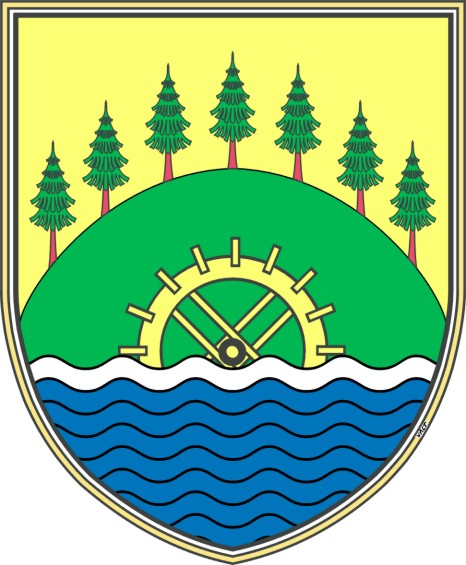 OBČINA LOVRENC NA POHORJUŽUPANŠtevilka: 0321-0002/2018Datum. 18.12.2018OBČINSKI SVETOBČINE LOVRENC NA POHORJU				 točka: 6Zadeva:	Predlog za obravnavo na 14. seji Občinskega sveta Občine Lovrenc na PohorjuPredlagatelj:	Župan Občine Lovrenc na Pohorju Marko Rakovnik, prof.Naslov:	OBRAVNAVA IN POTRDITEV SKLEPA O DOLOČITVI VIŠINE SUBVENCIJE STROŠKOV NAJEMNINE JAVNE INFRASTRUKTURE (ZBIRNI CENTER) - ZA LETO 2019Postopek:		Enofazni postopekPripravljavec gradiva:	Izvajalec javne službe – Režijski obrat Lovrenc na Pohorju - mag. Danilo ŠPANBAUER, višji svetovalec za komunalo, varstvo okolja in civilno zaščitoPoročevalca na seji: Izvajalec javne službe – Režijski obrat Lovrenc na Pohorju - mag. Danilo ŠPANBAUER, višji svetovalec za komunalo, varstvo okolja in civilno zaščitoPravna podlaga:	- Zakon o lokalni samoupravi (Uradni list RS, št. 94/07 - uradno prečiščeno besedilo, 76/08 in 79/09)- Uredba o metodologiji za oblikovanje cen storitev obveznih občinskih gospodarskih javnih služb varstva okolja (Uradni list RS, št. 87/2012, 109/2012) - 14. člen Statuta Občine Lovrenc na Pohorju (Uradno glasilo slovenskih občin, št. 59/2017)Predlagani sklep: iz gradiva                                                                   		    Župan Občine Lovrenc na Pohorju                                                                               Marko Rakovnik, prof.